Velkommen til Kaffe og prat- en uformell samling på nett. 18. januar  kl 19.00-20.00 på ZoomVelkommen til året første samlingI Desember fikk  Norges Bygdekvinnelag har fått støtte fra @Sparebankstiftelsen DNB til prosjekt Nøysam.Med prosjekt Nøysam skal bygdekvinnelaget skape et mangfold av aktiviteter for barn, unge og voksne. Det handler om bærekraftig forbruk, matsvinn, reparering og fiksing- og myke merAstrid Seime fra prosjektleder fra Norges Bygdekvinnelag logger seg på for å fortelle om prosjektet.  Det blir også tid til spørsmål fra dere.Det blir også tid til å høre hva som skjer i lokallagene, og info fra oss i distriktsstyret.Påmelding til: Lene,  leder.vbk@gmail.com innen 17 januar.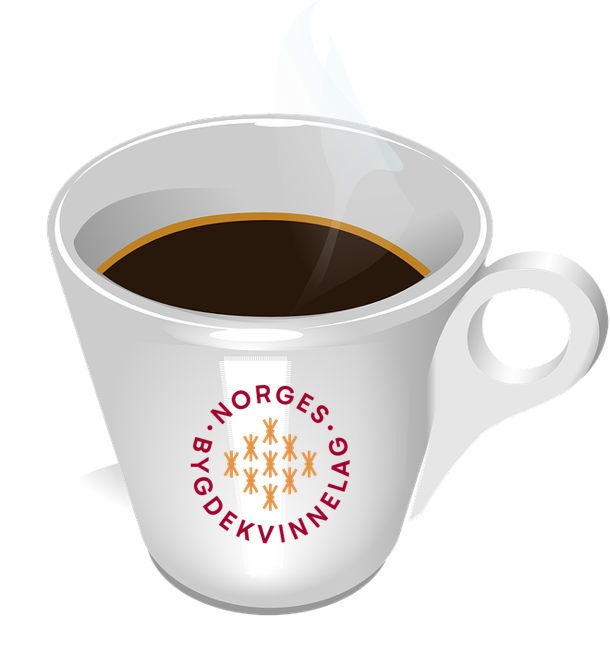 Velkommen!